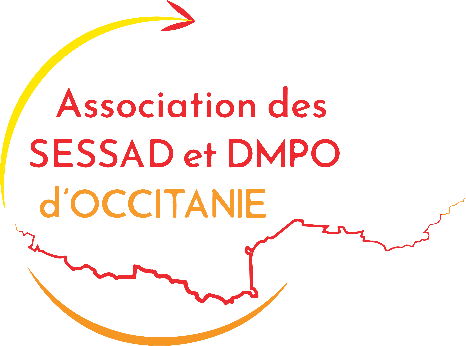 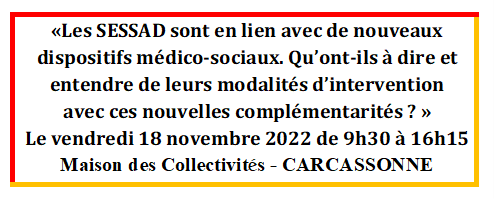 Bulletin d’inscriptionen présentielInformations concernant le SESSAD ou DPMOSESSAD/Dispositif intégré/EMAS/PCPE/PCO :………………………………………………………………                                                                                                                                     Adresse : ……………………………………………………………………………………………………………………..                   Tél. : …………………………………………………………………………………………………………………………… Courriel :……………………………………………………………………………………………………………………... Informations concernant le(s)participant(s)Nom et prénom :……………………………………………………………Fonction :………………………………Nom et prénom :……………………………………………………………Fonction :………………………………Nom et prénom :……………………………………………………………Fonction :………………………………Nom et prénom :……………………………………………………………Fonction :………………………………Total à régler par  chèque à l’ordre de «  ASSO SESSAD OCCITANIE » ou  par virement. Bulletin d’inscription à renvoyer complété  à l’adresse de gestion ou par courriel avant le 8 novembre 2022.                                                                                                                                                                                                                                                                                                                                                                                                                                      * Peut être considéré comme adhérent tout DPMO ayant un SESSAD adhérent en 2022Pour adhérer : http://www.asso-sessad-occitanie.fr/ - en bas de la page d’accueilRencontredu 18 novembre 2022TARIF Par personneNombreD’inscritsTOTALTarif adhérent*□ 20 €……………..……………..Tarif non adhérent□ 40 €……………..……………..